工程款支付信息共享系统操作指南一、操作流程二、详细操作步骤1、登录系统打开青岛市公共资源交易电子服务系统（https://ggzy.qingdao.gov.cn/PortalQDManage/），依次点击【我要投标】→【交易平台】登录系统，如下图所示。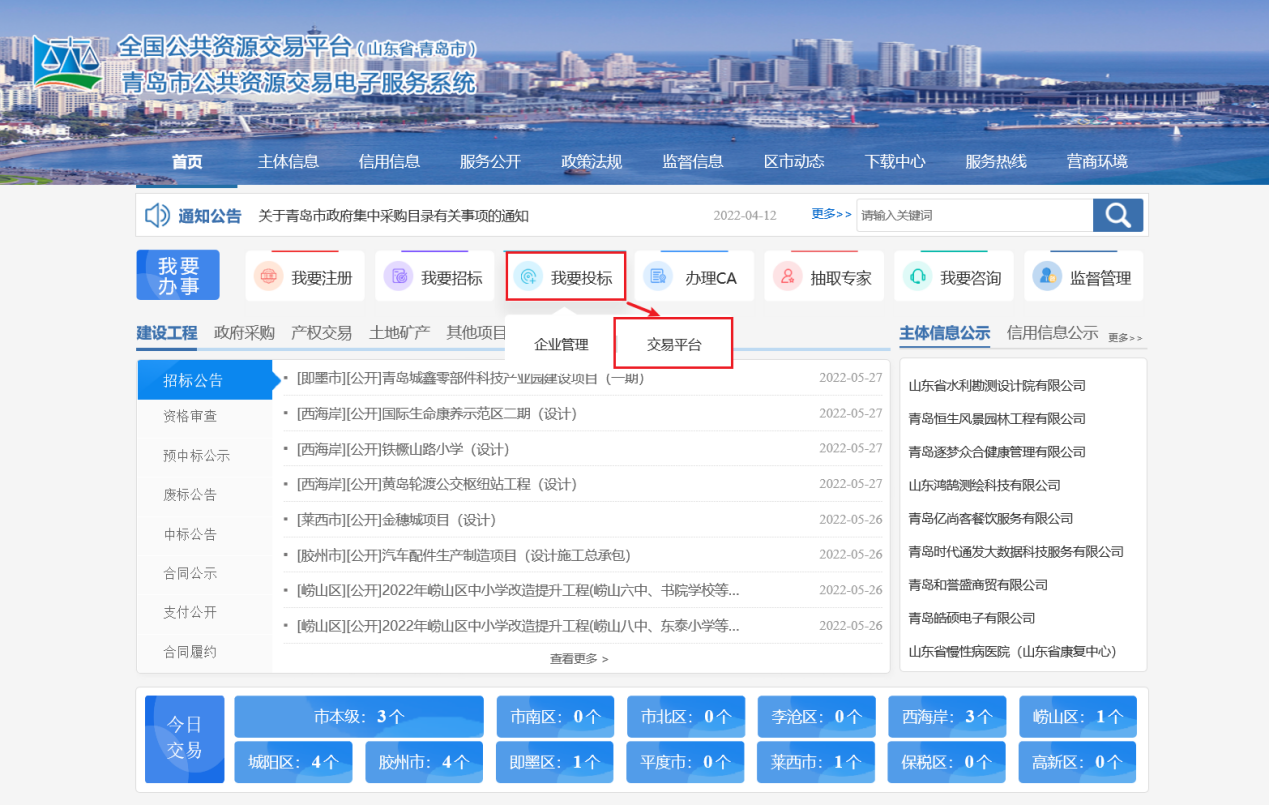 2、项目登记登录系统后，点击左侧的【项目登记】菜单，选择【新项目登记】，如下图所示。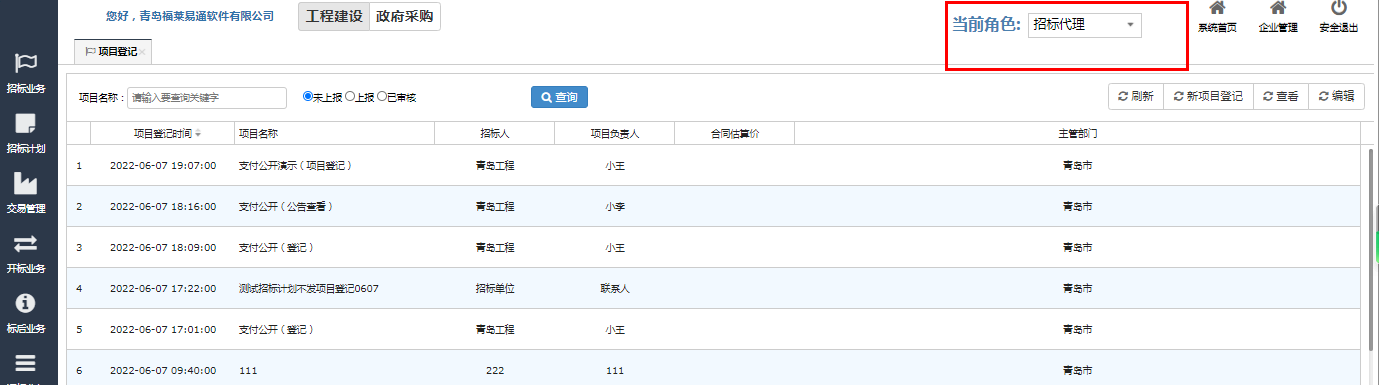 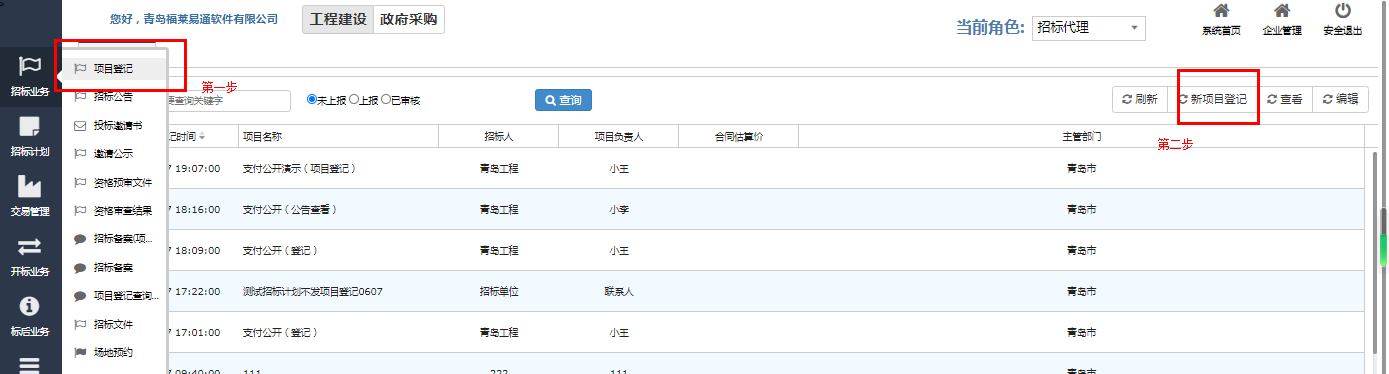 3、录入财政立项编码市本级项目且资金来源为财政投资的，必须填写财政立项编码（财政立项编码指的是财政预算管理一体化系统中的储备项目的编码），如下图所示。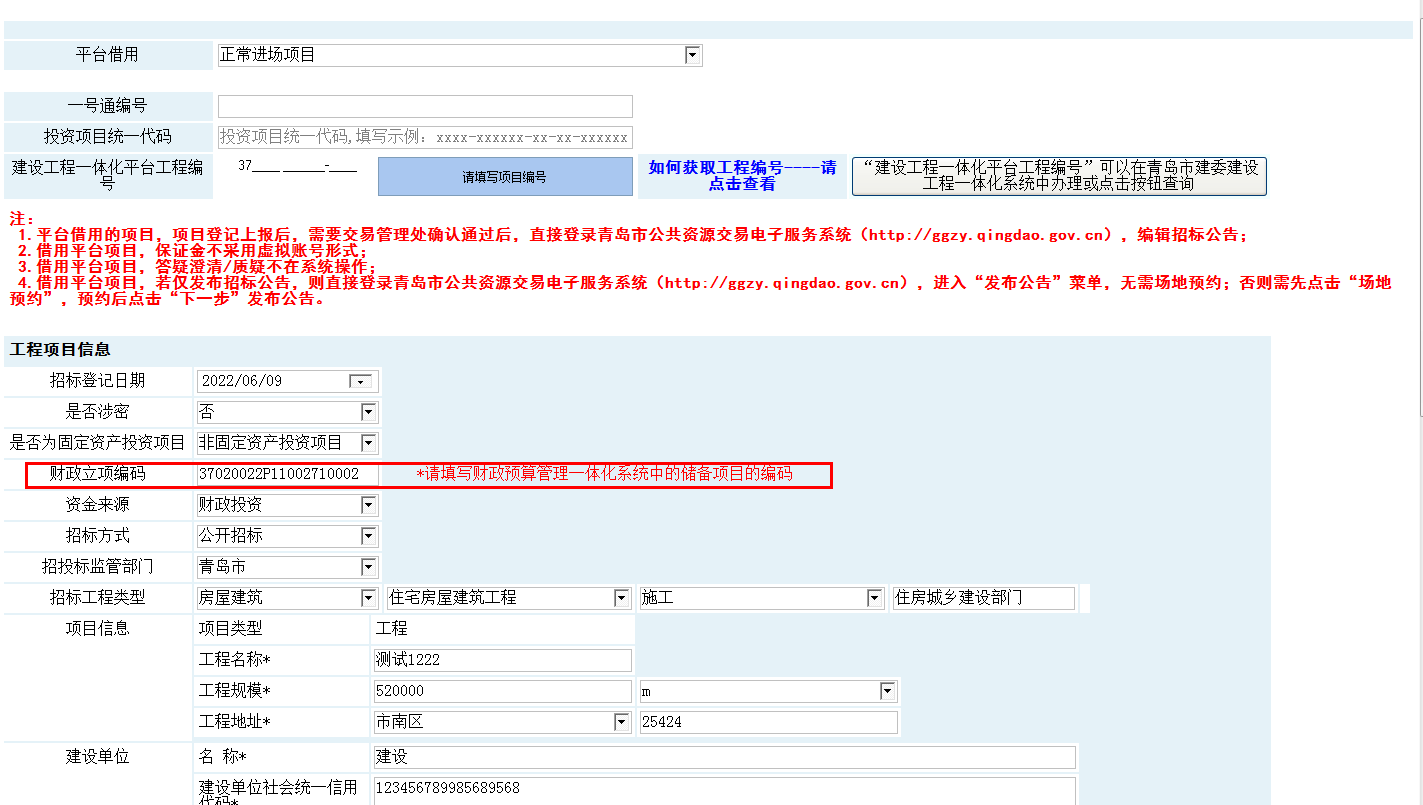 等待财政立项编码验证市本级且资金来源为财政投资的项目，项目登记时需要录入财政立项编码，在提交项目登记时系统自动验证财政立项编码是否正确，录入正确可直接完成项目登记操作，录入不正确系统弹出提示，需要将财政立项编码修改正确后方可完成项目登记，如下图所示。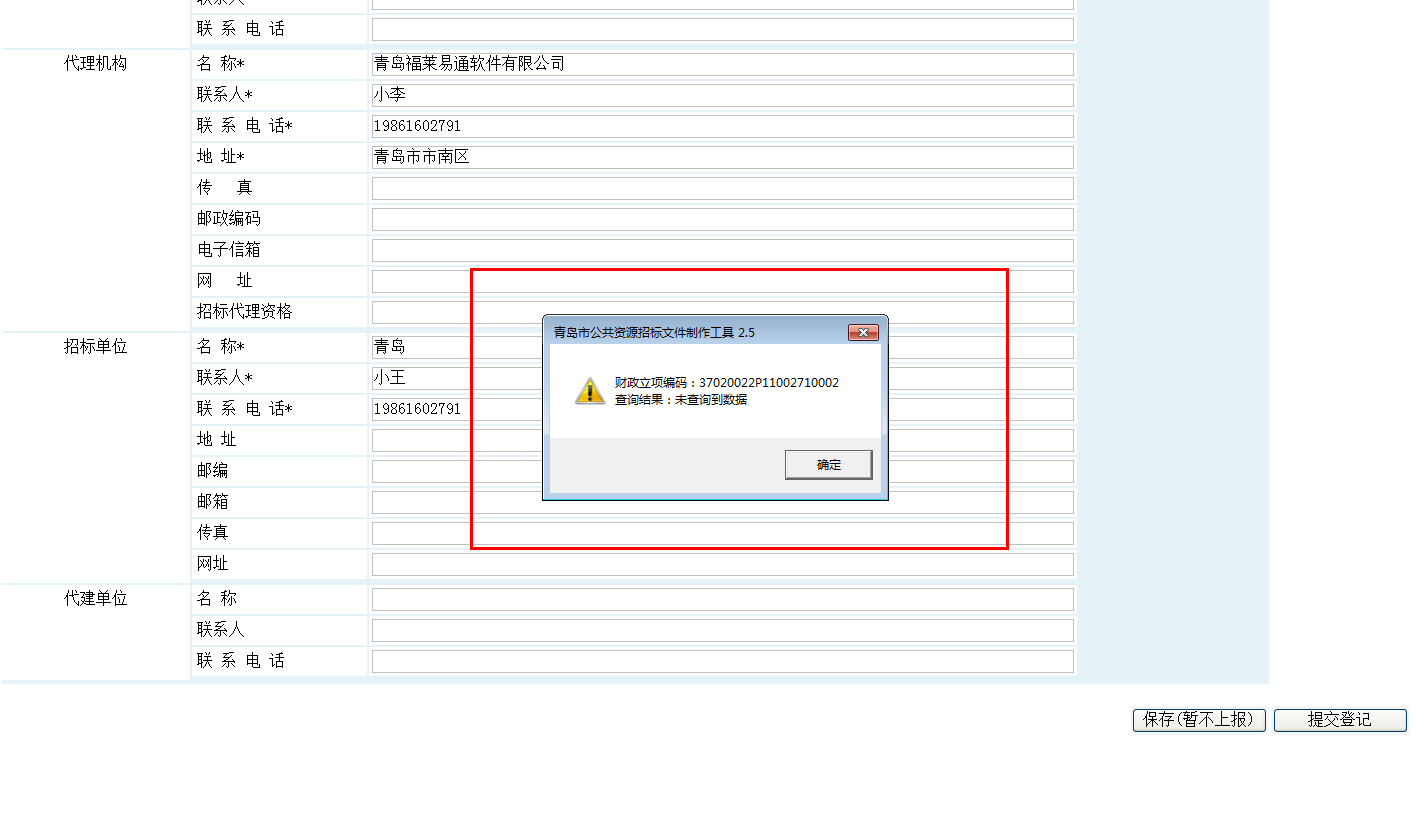 5、动态获取项目支付信息系统自动根据项目登记时录入的财政立项编码，动态获取财政预算管理一体化系统中的项目支付信息，直至项目支付完成。项目支付信息在支付公开栏目实时展示。6、支付公开打开青岛市公共资源交易电子服务系统，在首页【支付公开】栏目查阅项目工程款的支付信息，点击【查看更多】则可通过项目名称、地区、时间、行业进行检索查询，如下图所示。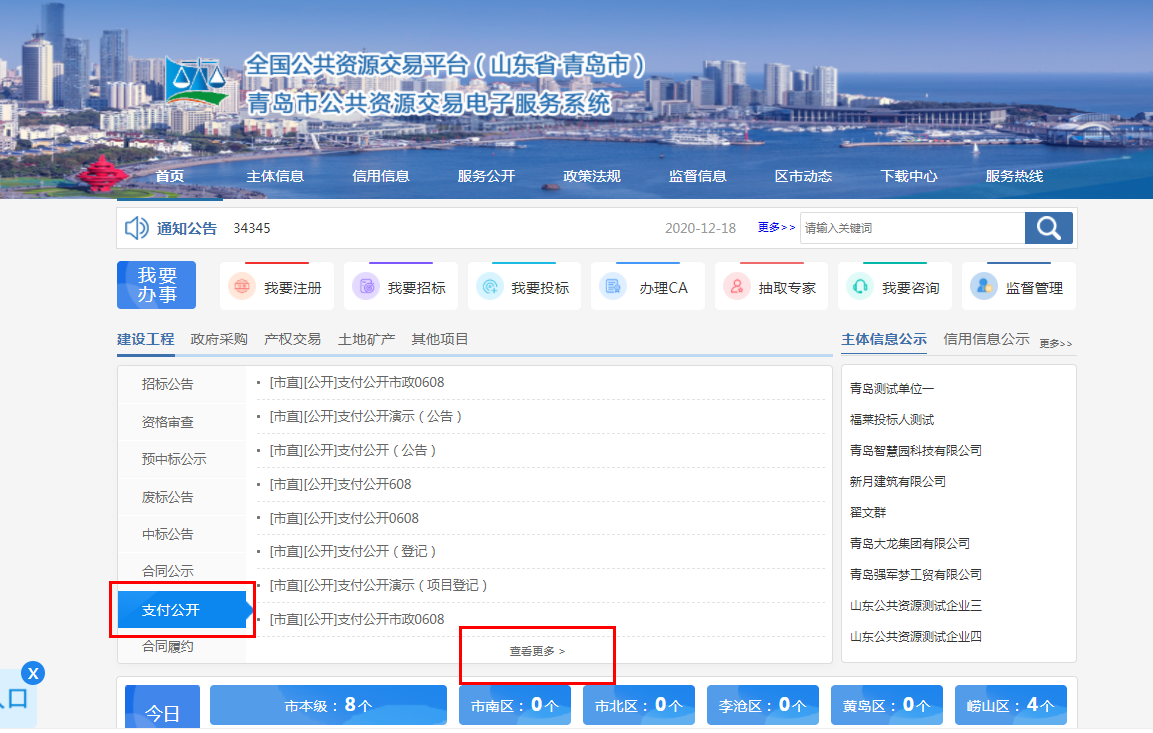 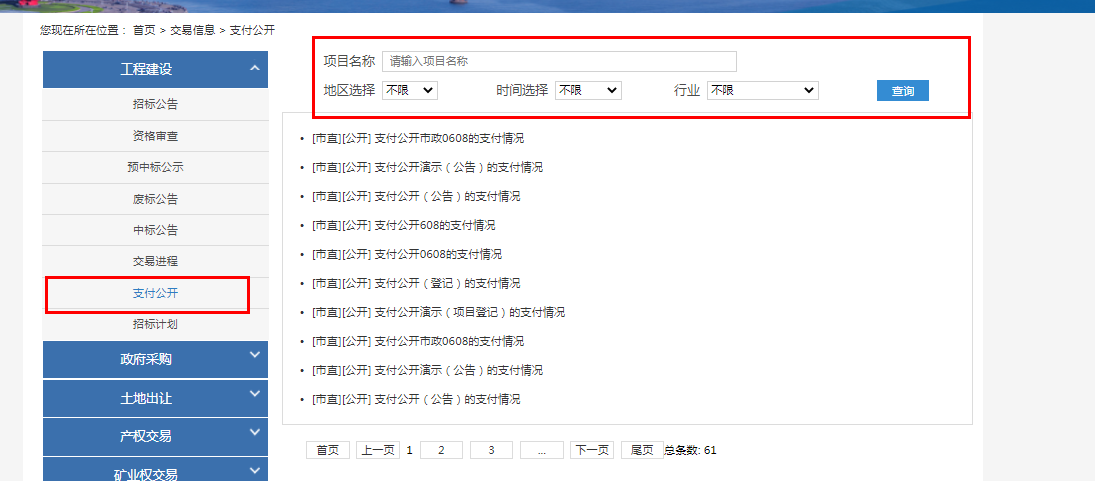 查看支付信息详情在支付公开栏目点击需要查询的项目名称，查看支付信息详情，如下图所示。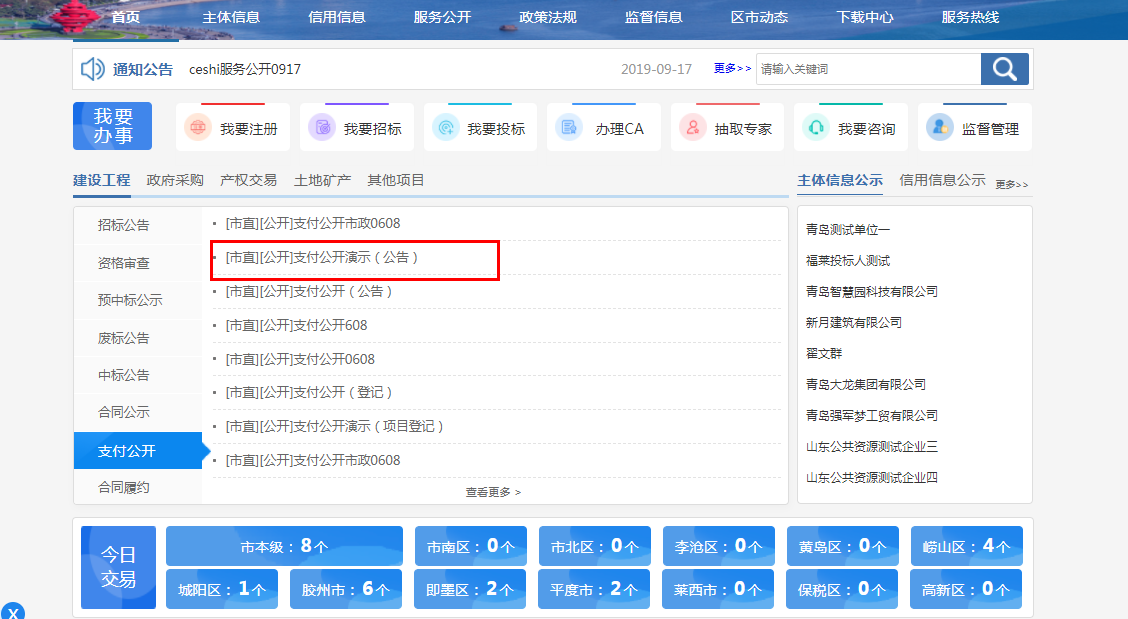 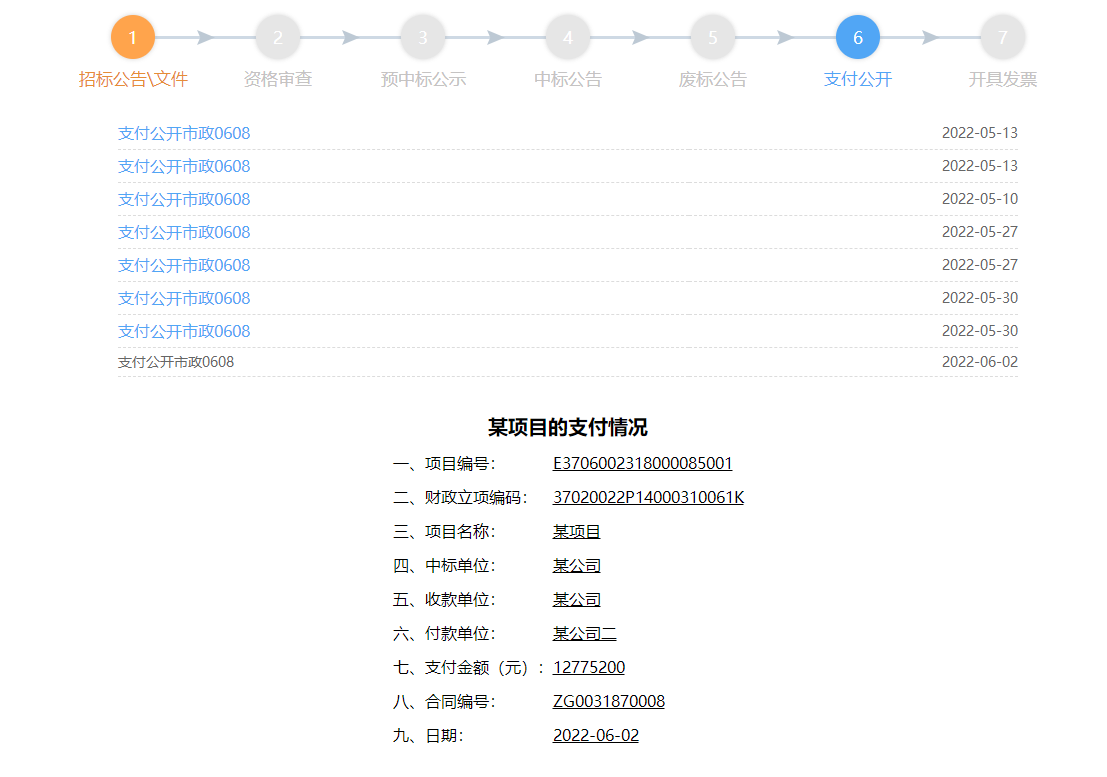 